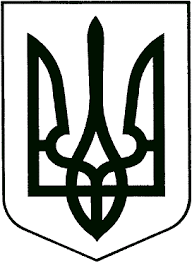 ВИКОНАВЧИЙ КОМІТЕТЗВЯГЕЛЬСЬКОЇ МІСЬКОЇ РАДИРІШЕННЯ___________   			                                                                        №_______Про закінчення опалювального сезону Керуючись підпунктом 1 пункту „а“ статті 30 Закону  України „Про місцеве самоврядування в Україні”,  пунктом  5 Правил надання послуг з централізованого опалення, постачання холодної та гарячої води і водовідведення, затверджених постановою Кабінету Міністрів України від 21.07.2005 № 630, пунктом 7.9.4  Правил технічної експлуатації теплових  установок і мереж, затверджених наказом Міністерства палива та енергетики України № 71  від 14.02.2007, у зв’язку з підвищенням середньодобової температури зовнішнього повітря, виконавчий комітет міської радиВИРІШИВ:1. Закінчити опалювальний сезон 2023-2024 років у Звягельській міській  територіальній громаді о 08:00 годині   29.03.2024 року на всіх об’єктах, крім будівель комунального некомерційного підприємства «Звягельська багатопрофільна лікарня» Звягельської міської ради, опалення яких завершити о 08:00 годині  15.04.2024 року. 2. Дозволити комунальному некомерційному підприємству «Звягельська багатопрофільна лікарня» Звягельської міської ради за потреби завершення опалювального сезону перенести на більш пізнішу дату. 3. Відділу інформації міської ради (Махновецька А.О.) оприлюднити це рішення в  засобах масової інформації та на офіційному сайті міської ради.  4. Контроль за виконанням цього рішення покласти на заступника міського голови  згідно розподілу обов’язків.Міський голова                                                                         Микола БОРОВЕЦЬ     